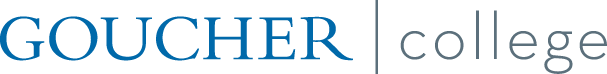 IRB Continuing Review or Protocol Modification FormINSTITUTIONAL REVIEW BOARD REQUEST FOR CONTINUING REVIEW OR PROTOCOL MODIFICATION[Use this form if your project has been approved by the IRB and (a) you wish to continue it beyond the expiration date of the initial approval, and/or (b) you wish to make changes to the current protocol, including the addition or removal of researchers.]Please submit the following via email attachment to the IRB Coordinator. Information and instructions can be found on the Goucher IRB site.IRB Continuing Review or Protocol Modification Form (this document, which includes prompts for all of the following)Any documents you wish to change (consent form, measures, materials, procedures) – include “tracked changes” and clean (changes-accepted) versionsCertificate(s) of completion of human subjects ethics training through CITI for “Social and Behavioral Science Investigators” for anyone added (information and link on Goucher IRB site)Title of Study: _______________________________________________________________________Primary Researcher Name(s): _________________________________________________________Original IRB Approval #:  _______________   Date of Original IRB Approval: _______________Date this form is being filed: ____________________Note: We make every effort to give an initial response within two weeks of receiving your proposal; revisions may be requested before approval is granted. You may not continue data collection beyond the expiration of your original approval without obtaining approval for a continuation of the study (unless doing so would cause harm to participants, in which case special permission may be granted). 	Names of Co-Investigators including Students: [Check “Add” for investigators new to the project, and “Remove” for investigators who were involved in the past year, but whose involvement with the research has ended. Check neither if the investigator is continuing with the project.]*For newly added investigator(s), submit CITI certificate(s) of completion.Number of individuals who have participated as research subjects to date: ____________During the course of the study, did any problems arise involving issues of human subjects protection (i.e., unanticipated adverse events, threats to anonymity, or breaches of confidentiality)? yes no       If yes, please explain: Did the procedures for the project differ in any substantial way from the procedures described in the approved proposal? yes no If yes, please explain.  Do you intend to make any changes to the approved procedure? yes no If yes, please explain. If changes in questionnaires or consent forms are planned, please append the relevant documents, including a tracked-changes and a clean version. Goucher College Institutional Review BoardRESEARCHER SIGNATURE PAGE*Leave this page blank until sent to you via DocuSign for final approval.* Signature of Supervisor (or of faculty/staff researcher): ______________________	Date: ______________________	Signatures of those added to the study:____________________________________________________________________________________________________________________________________________________________________________________________________________________________________________________________For IRB UseAction Taken:Continuing Review Approved  		Continuing Review Not Approved Modifications Requested 			Referred for Expedited or Full Board Review Approval # and Expiration Date: ___________________________________________________IRB Chair (or Chair’s Designate)__________DATEFull NameRole (Student/ Faculty/Staff/Other) Affiliation (if not Goucher)Add*RemoveContact information (email required; phone optional)Summarize the conclusions obtained so far (ideally in one paragraph or less). 